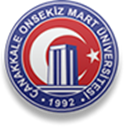 	……………………………………………Çanakkale Onsekiz Mart Üniversitesi Eğitim Fakültesi 		…………………………@comu.edu.trPazartesiSalıÇarşambaPerşembeCuma108.10-08:55209.00-09.45309:50-10:35410:40-11:25511:30-12:15612:20-13:05713:10-13:55814:00-14:45914:50-15:351015:40-16:251116:30-17:151217:20-18:051318:10-18:551419:00-19:451519.50- 20.351620.40- 21.251721:30-22:15